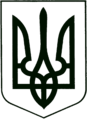 УКРАЇНА
МОГИЛІВ-ПОДІЛЬСЬКА МІСЬКА РАДА
ВІННИЦЬКОЇ ОБЛАСТІВИКОНАВЧИЙ КОМІТЕТ                                                           РІШЕННЯ №64Від 28 березня 2024 року                                              м. Могилів-ПодільськийПро роботу управління праці та соціального захистунаселення Могилів-Подільської міської ради за 2023 рік          Керуючись ст.ст. 16, 24, 34 Закону України «Про місцеве самоврядування в Україні», відповідно до рішення виконавчого комітету Могилів-Подільської міської ради від 28.12.2023 №371 «Про план роботи виконавчого комітету міської ради на 2024 рік», Положення про управління праці та соціального захисту населення Могилів-Подільської міської ради затвердженого рішенням 9 сесії міської ради 8 скликання від 30.06.2021 №280 «Про внесення змін до структури, чисельності, штатів апарату міської ради та її виконавчих органів», заслухавши інформацію начальника управління праці та соціального захисту населення міської ради Дейнеги Л.І., -виконавчий комітет міської ради ВИРІШИВ:	       1. Інформацію начальника управління праці та соціального захисту населення Дейнеги Л.І. про роботу управління праці та соціального захисту населення Могилів-Подільської міської ради за 2023 рік взяти до відома. 		 2. Управлінню праці та соціального захисту населення міської ради:		 2.1. Забезпечити своєчасне і в повному обсязі надання населенню всіх видів допомог згідно з чинним законодавством України.	 2.2. Забезпечити реалізацію державної політики у сфері підтримки сім’ї, запобіганню та протидії домашньому насильству, попередження торгівлі людьми, забезпечення рівних прав і можливостей жінок і чоловіків.	2.3. Забезпечити надання соціальних послуг, спрямованих на профілактику складних життєвих обставин, подолання або мінімізацію їх негативних наслідків, особам/сім’ям, які перебувають у складних життєвих обставинах.           2.4. Забезпечити соціальний захист внутрішньо переміщених осіб з тимчасово окупованих територій, населених пунктів, на території яких органи державної влади тимчасово не здійснюють свої повноваження, та населених пунктів, що розташовані на лінії зіткнення та тимчасово перебувають на території Могилів-Подільської міської територіальної громади. 	2.5. Забезпечити розроблення та організацію виконання комплексних          програм та заходів щодо поліпшення становища соціально вразливих верств населення, сімей та громадян, які перебувають у складних життєвих обставинах та всебічне сприяння в отриманні ними соціальних виплат та послуг за місцем проживання, перебування.	2.6. Проводити систематично інформаційно-роз’яснювальну роботу серед населення з питань діяльності органів соціального захисту населення та нововведень у законодавстві.           3. Контроль за виконанням даного рішення покласти на заступника міського голови з питань діяльності виконавчих органів Слободянюка М.В.       Міський голова	                                                   Геннадій ГЛУХМАНЮК